upov color groupsAddendumDocument prepared by an expert from GermanyDisclaimer:  this document does not represent UPOV policies or guidanceThis document contains two additional worksheets in relation to the proposal for the revision of document TGP/14 “Glossary of terms used in UPOV documents”, Section 2: Botanical Terms: Subsection 3: Color: Annex, to replace the current list of UPOV Color Groups by a new list created on the basis of the Sixth Edition of the RHS Colour Chart., as follows:Annex I:	Proposal for the allocation of the Sixth Edition of the RHS Colour Chart to New UPOV Color Groups, sorted by RHS number; Annex II:	Overview of the color names for the RHS Colour Charts 1986 up to 2007 and the proposal for new color names for the RHS Colour Chart 2015.[Annexes follows]PROPOSAL FOR THE ALLOCATION OF THE SIXTH EDITION OF THE RHS COLOUR CHART 
TO NEW UPOV COLOR GROUPS, SORTED BY RHS NUMBER[Annex II follows]OVERVIEW OF THE COLOR NAMES FOR THE RHS COLOUR CHARTS 1986 UP TO 2007
AND THE PROPOSAL FOR NEW COLOR NAMES FOR THE RHS COLOUR CHART 2015Order by old UPOV Color Group NumberDate: April 20, 2017[End of Annex II and of document]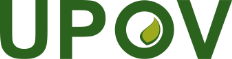 EInternational Union for the Protection of New Varieties of PlantsTechnical Working Party for Ornamental Plants and Forest TreesFiftieth Session
Victoria, British Columbia, Canada, September 11 to 15, 2017TWO/50/4 Add.Original:  EnglishDate:  September 6, 2017RHS NoNew UPOV Color GroupNew Group No1Amedium yellow green61Bmedium yellow green61Clight yellow green51Dlight yellow162Amedium yellow172Bmedium yellow172Clight yellow green52Dlight yellow163Amedium yellow173Bmedium yellow173Cmedium yellow173Dlight yellow164Amedium yellow174Bmedium yellow174Clight yellow164Dlight yellow165Amedium yellow175Bmedium yellow175Cmedium yellow175Dlight yellow166Amedium yellow176Bmedium yellow176Cmedium yellow176Dlight yellow167Amedium yellow177Bmedium yellow177Cmedium yellow177Dmedium yellow178Amedium yellow178Bmedium yellow178Clight yellow168Dlight yellow169Amedium yellow179Bmedium yellow179Cmedium yellow179Dlight yellow1610Amedium yellow1710Blight yellow1610Clight yellow1610Dlight yellow1611Amedium yellow orange2011Blight yellow1611Clight yellow1611Dlight yellow orange1912Amedium yellow1712Bmedium yellow1712Clight yellow1612Dlight yellow1613Adark yellow1813Bmedium yellow orange2013Cmedium yellow orange2013Dlight yellow1614Adark yellow1814Bdark yellow1814Cmedium yellow orange2014Dlight yellow1615Adark yellow1815Bmedium yellow orange2015Cmedium yellow orange2015Dlight yellow1616Amedium yellow orange2016Bmedium yellow orange2016Cmedium yellow orange2016Dlight yellow1617Amedium yellow orange2017Bmedium yellow orange2017Cmedium yellow orange2017Dmedium yellow orange2018Amedium yellow orange2018Blight yellow orange1918Clight yellow orange1918Dlight yellow orange1919Amedium yellow orange2019Blight yellow orange1919Clight yellow orange1919Dlight yellow orange1920Amedium yellow orange2020Bmedium yellow orange2020Clight yellow orange1920Dlight yellow orange1921Amedium yellow orange2021Bmedium yellow orange2021Cmedium yellow orange2021Dmedium yellow orange2022Adark yellow orange2122Bmedium yellow orange2022Cmedium yellow orange2022Dlight yellow orange1923Amedium yellow orange2023Bmedium yellow orange2023Cmedium yellow orange2023Dlight yellow orange1924Amedium orange2324Blight orange2224Clight orange2224Dlight orange2225Amedium orange2325Bmedium orange2325Clight orange2225Dlight orange2226Amedium orange2326Bmedium orange2326Clight orange2226Dlight orange2227Alight orange pink2527Blight orange pink2527Clight orange pink2527Dlight orange pink2528Adark orange2428Bdark orange2428Clight orange2228Dlight orange2229Amedium orange2329Blight orange2229Clight orange pink2529Dlight orange pink2530Aorange red3330Borange red3330Cdark orange2430Dmedium orange2331Aorange red3331Bdark orange2431Cmedium orange pink2631Dmedium orange pink2632Aorange red3332Borange red3332Cmedium orange2332Dmedium orange pink2633Alight red3433Borange red3333Cmedium orange2333Dmedium orange pink2634Amedium red3534Borange red3334Corange red3334Dorange brown6435Aorange red3335Borange red3335Cmedium orange pink2635Dlight red pink2736Alight red pink2736Blight red pink2736Clight red pink2736Dlight red pink2737Amedium orange pink2637Bpink2937Cpink2937Dlight red pink2738Apink2938Blight red pink2738Clight red pink2738Dlight red pink2739Ared pink2839Bpink2939Clight red pink2739Dlight red pink2740Alight red3440Blight red3440Corange red3340Dorange red3341Alight red3441Borange red3341Corange red3341Dpink2942Adark red3642Bmedium red3542Cmedium red3542Dorange red3343Amedium red3543Blight red   3443Cred pink2843Dpink2944Amedium red3544Bmedium red3544Clight red3444Dpink2945Adark red3645Bdark red3645Cmedium red3545Dred pink2846Adark purple red3846Bdark red3646Cmedium red3546Dred pink2847Adark red3647Bmedium red3547Cred pink2847Dred pink2848Ared pink2848Bred pink2848Cpink2948Dpink2949Apink2949Blight red pink2749Clight red pink2749Dlight red pink2750Amedium red3550Bred pink2850Cpink2950Dlight red pink2751Ared pink2851Bred pink2851Cred pink2851Dpink2952Ared pink2852Bred pink2852Cpink2952Dpink2953Adark purple red3853Bdark red3653Cred pink2853Dred pink2854Amedium purple red3754Bmedium purple red3754Cmedium blue pink3154Dlight blue pink3055Amedium purple red3755Bmedium blue pink3155Clight blue pink3055Dlight blue pink3056Alight blue pink3056Blight blue pink3056Clight blue pink3056Dlight blue pink3058Adark purple   4358Bmedium purple red3758Cmedium purple red3758Dmedium blue pink3159Adark purple red3859Bdark purple red3859Cdark purple   4359Dmedium purple red3760Adark purple red3860Bdark purple red3860Cdark purple   4360Dmedium purple red3761Adark purple   4361Bmedium purple4261Cmedium purple red3761Dmedium blue pink3162Amedium blue pink3162Bmedium blue pink3162Clight blue pink3062Dlight blue pink3063Amedium purple red3763Bdark blue pink3263Cmedium blue pink3163Dlight blue pink3064Adark purple   4364Bmedium purple4264Cdark blue pink3264Dmedium blue pink3165Amedium blue pink3165Blight blue pink3065Clight blue pink3065Dlight blue pink3067Amedium purple4267Bdark blue pink3267Cdark blue pink3267Dmedium blue pink3168Adark blue pink3268Bmedium blue pink3168Cmedium blue pink3168Dlight blue pink3069Alight blue pink3069Blight blue pink3069Clight blue pink3069Dlight blue pink3070Adark purple   4370Bmedium purple4270Cdark blue pink3270Dmedium blue pink3171Adark purple   4371Bmedium purple4271Cmedium purple4271Dmedium purple4272Adark purple   4372Bmedium violet4572Cdark blue pink3272Ddark blue pink3273Adark blue pink3273Bmedium blue pink3173Cmedium blue pink3173Dlight blue pink3075Alight violet4475Blight violet4475Clight violet4475Dlight blue pink3076Alight violet4476Blight violet4476Clight violet4476Dlight blue pink3077Adark violet4677Bmedium violet4577Clight violet4477Dlight violet4479Adark violet4679Bdark violet4679Cdark violet4679Ddark violet4683Adark violet4683Bdark violet4683Cdark blue violet4983Dmedium blue violet4884Amedium violet4584Blight violet4484Clight violet4484Dlight violet4485Amedium blue violet4885Blight blue violet4785Clight blue violet4785Dlight blue violet4786Adark violet4686Bdark blue violet4986Cmedium blue violet4886Dmedium blue violet4890Adark blue violet4990Bdark blue violet4990Cmedium blue violet4890Dmedium blue violet4891Alight violet blue5091Blight violet blue5091Clight blue violet4791Dlight blue violet4792Amedium violet blue5192Blight violet blue5092Clight violet blue5092Dlight blue violet4793Adark violet blue5293Bdark blue violet4993Cdark blue violet4993Dlight violet blue5094Adark violet blue5294Bmedium violet blue5194Cmedium violet blue5194Dlight violet blue5095Adark violet blue5295Bdark violet blue5295Cmedium violet blue5195Dlight blue5396Adark violet blue5296Bmedium violet blue5196Cmedium violet blue5196Dmedium violet blue5197Amedium violet blue5197Blight violet blue5097Clight grey6997Dlight grey6998Amedium blue5498Bmedium blue5498Cmedium blue5498Dmedium blue5499Adark blue5599Bdark blue5599Cmedium blue5499Dmedium blue54100Amedium blue54100Bmedium blue54100Cmedium blue54100Dlight blue53101Amedium blue54101Bmedium blue54101Cmedium blue54101Dlight blue53102Adark blue55102Bdark blue55102Cmedium blue54102Dmedium blue54103Adark blue55103Bdark blue55103Cdark blue55103Dmedium blue54104Amedium blue54104Bmedium blue54104Cmedium blue54104Dlight blue53105Adark blue55105Bmedium blue54105Cmedium blue54105Dmedium blue54106Amedium blue54106Blight blue53106Clight blue53106Dlight green blue56107Amedium blue54107Bmedium blue54107Clight blue53107Dlight blue53108Alight green blue56108Blight green blue56108Clight green blue56108Dlight green blue56110Amedium blue54110Bmedium blue54110Cmedium green blue57110Dmedium green blue57111Amedium green blue57111Bmedium green blue57111Cmedium green blue57111Dmedium green blue57112Alight green blue56112Blight green blue56112Clight green blue56112Dlight green blue56113Adark green blue58113Bmedium green blue57113Cmedium green blue57113Dlight green blue56114Adark green blue58114Bdark green blue58114Cdark green blue58114Ddark green blue58115Amedium green blue57115Bmedium green blue57115Cmedium green blue57115Dmedium green blue57116Adark green blue58116Bdark green blue58116Cdark green blue58116Dmedium green blue57117Amedium green blue57117Bmedium green blue57117Clight green blue56117Dlight green blue56118Amedium green blue57118Bmedium green blue57118Cmedium green blue57118Dlight green blue56119Amedium green blue57119Bmedium green blue57119Cmedium green blue57119Dmedium green blue57120Amedium green blue57120Bmedium green blue57120Cmedium green blue57120Dlight green blue56121Amedium green blue57121Bmedium green blue57121Cmedium green blue57121Dlight green blue56122Amedium green blue57122Bmedium green blue57122Cmedium green blue57122Dlight green blue56123Alight blue green10123Blight blue green10123Clight blue green10123Dlight blue green10124Adark blue green12124Bmedium blue green11124Clight blue green10124Dlight blue green10125Adark blue green12125Bmedium blue green11125Cmedium blue green11125Dlight blue green10126Adark blue green12126Bdark blue green12126Cdark blue green12126Dmedium blue green11127Adark blue green12127Bdark blue green12127Cdark blue green12127Dmedium blue green11128Amedium green3128Bmedium blue green11128Cmedium blue green11128Dlight blue green10129Amedium green3129Bmedium blue green11129Cmedium blue green11129Dlight blue green10130Amedium green3130Blight green2130Clight blue green10130Dlight blue green10131Adark green4131Bdark green4131Cdark green4131Ddark green4132Adark green4132Bdark green4132Cdark green4132Dmedium green3133Adark green4133Bdark blue green12133Cmedium blue green11133Dmedium blue green11134Amedium green3134Bmedium green3134Clight green2134Dlight green2135Adark green4135Bdark green4135Cmedium green3135Dlight green2136Adark green4136Bdark green4136Cmedium brown green14136Dlight green2137Adark green4137Bdark brown green15137Cmedium brown green14137Dmedium brown green14138Amedium brown green14138Bmedium brown green14138Clight green2138Dlight green2139Adark green4139Bmedium brown green14139Cmedium brown green14139Dlight green2140Amedium green3140Bmedium green3140Clight green2140Dlight green2141Adark green4141Bdark green4141Cmedium green3141Dlight green2142Alight green2142Blight green2142Clight green2142Dlight green2143Amedium green3143Bmedium green3143Cmedium green3143Dlight green2144Amedium green3144Blight green2144Clight green2144Dlight green2145Alight green2145Blight green2145Clight green2145Dlight green2146Adark brown green15146Bdark brown green15146Cmedium brown green14146Dmedium brown green14147Adark brown green15147Bmedium brown green14147Cmedium brown green14147Dlight brown green13148Adark brown green15148Bmedium brown green14148Cmedium brown green14148Dlight brown green13149Alight green2149Blight green2149Clight green2149Dlight green2150Amedium yellow green6150Bmedium yellow green6150Cmedium yellow green6150Dlight yellow16151Alight green2151Blight green2151Cmedium yellow green6151Dmedium yellow green6152Adark green brown68152Bdark green brown68152Cdark green brown68152Ddark green brown68153Adark green brown68153Bmedium green brown67153Cmedium green brown67153Dmedium green brown67154Amedium yellow green6154Bmedium yellow green6154Cmedium yellow green6154Dlight yellow green5155Awhite1155Bwhite1155Cwhite1155Dwhite1156Amedium grey70156Blight grey69156Clight grey69156Dlight grey69157Alight green2157Blight green2157Clight green2157Dwhite1158Alight yellow orange19158Blight yellow orange19158Clight yellow orange19158Dlight yellow orange19159Alight yellow orange19159Blight yellow orange19159Clight yellow orange19159Dlight yellow orange19160Alight green brown66160Blight green brown66160Clight green brown66160Dlight green brown66161Alight yellow brown62161Blight yellow brown62161Clight yellow brown62161Dlight yellow brown62162Alight yellow brown62162Blight yellow brown62162Clight yellow brown62162Dlight yellow brown62163Amedium yellow brown63163Bmedium yellow brown63163Clight yellow brown62163Dlight yellow brown62164Alight brown59164Bmedium yellow brown63164Cmedium yellow brown63164Dlight brown59165Amedium brown60165Blight brown59165Cmedium yellow brown63165Dlight brown59166Adark brown61166Bmedium brown60166Cmedium brown60166Dlight brown59167Alight brown59167Blight brown59167Clight brown59167Dlight brown59168Aorange brown64168Borange brown64168Corange brown64168Dlight brown59169Aorange red33169Borange brown64169Corange brown64169Dorange brown64170Aorange brown64170Borange brown64170Corange brown64170Dmedium orange pink26171Aorange brown64171Borange brown64171Corange brown64171Dorange brown64172Amedium brown60172Bmedium brown60172Corange brown64172Dorange brown64173Amedium brown60173Borange brown64173Cmedium brown60173Dmedium orange pink26174Amedium brown60174Bmedium brown60174Cmedium brown60174Dlight brown59175Amedium brown60175Bmedium brown60175Cmedium brown60175Dmedium brown60176Amedium brown60176Bmedium brown60176Cmedium brown60176Dmedium brown60177Adark brown61177Bmedium brown60177Cmedium brown60177Dmedium brown60178Adark brown purple41178Bbrown red39178Cbrown red39178Dbrown red39179Abrown red39179Bbrown red39179Cmedium orange pink26179Dmedium orange pink26180Abrown red39180Bbrown red39180Cbrown red39180Dbrown red39181Amedium brown purple40181Bbrown red39181Cbrown red39181Dbrown red39182Amedium brown purple40182Bbrown red39182Cbrown red39182Dbrown red39183Adark brown purple41183Bdark brown purple41183Cdark brown purple41183Dmedium brown purple40184Adark brown purple41184Bmedium brown purple40184Cmedium brown purple40184Dmedium brown purple40185Adark purple red38185Bmedium brown purple40185Cmedium brown purple40185Dmedium brown purple40186Amedium brown purple40186Bmedium brown purple40186Cdark blue pink32186Dmedium blue pink31187Adark brown61187Bdark purple red38187Cdark purple red38187Ddark purple red38188Amedium grey green8188Bmedium grey green8188Cmedium grey green8188Dlight grey green7189Adark brown green15189Bdark grey green9189Cmedium grey green8189Dlight grey69190Amedium grey green8190Bmedium grey green8190Cmedium grey green8190Dlight grey green7191Amedium brown green14191Bmedium brown green14191Cmedium grey green8191Dmedium grey green8192Alight grey green7192Blight grey green7192Clight grey green7192Dlight grey green7193Alight brown green13193Blight brown green13193Clight grey green7193Dlight grey green7194Amedium brown green14194Bmedium brown green14194Clight brown green13194Dmedium grey green8195Amedium grey green8195Bmedium grey green8195Cmedium grey green8195Dmedium grey green8196Amedium grey green8196Bmedium grey green8196Cmedium grey green8196Dlight grey green7197Adark grey71197Bdark grey71197Cdark grey71197Dmedium grey70198Amedium grey70198Bmedium grey70198Cmedium grey70198Dmedium grey70199Agrey brown65199Bgrey brown65199Cgrey brown65199Dgrey brown65200Adark brown61200Bdark brown61200Cdark brown61200Ddark brown61201Adark grey71201Bdark grey71201Cdark grey71201Ddark grey71202Ablack72202Bdark grey71202Cdark grey71202Dlight grey69203Ablack72203Bblack72203Cblack72203Dblack72N25Adark orange24N25Bdark orange24N25Cmedium orange23N25Dmedium yellow orange20N30Alight red34N30Borange red33N30Corange red33N30Ddark orange24N34Adark red36N34Bmedium red35N34Cred pink28N34Dorange red33N45Adark red36N45Bdark red36N45Cdark red36N45Dred pink28N57Amedium purple red37N57Bmedium purple red37N57Cmedium purple red37N57Dmedium blue pink31N66Amedium purple red37N66Bmedium purple red37N66Cdark blue pink32N66Dmedium blue pink31N74Amedium purple42N74Bmedium purple42N74Cdark blue pink32N74Ddark blue pink32N75Alight violet44N75Blight violet44N75Clight violet44N75Dlight violet44N77Adark brown61N77Bdark purple43N77Cdark violet46N77Dmedium violet45N78Amedium violet45N78Bmedium violet45N78Cmedium violet45N78Dmedium violet45N79Adark purple43N79Bdark purple43N79Cdark purple   43N79Dmedium violet45N80Amedium violet45N80Bmedium violet45N80Clight violet44N80Dlight violet44N81Amedium violet45N81Bmedium violet45N81Cmedium violet45N81Dlight violet44N82Amedium violet45N82Bmedium blue violet48N82Cmedium blue violet48N82Dmedium blue violet48N87Amedium blue violet48N87Bmedium blue violet48N87Cmedium blue violet48N87Dmedium blue violet48N88Adark blue violet49N88Bdark blue violet49N88Cmedium blue violet48N88Dmedium blue violet48N89Adark violet blue52N89Bdark violet blue52N89Cdark blue violet49N89Ddark blue violet49N92Adark violet46N92Bdark violet blue52N92Cdark violet blue52N92Ddark violet46N95Adark violet blue52N95Bdark violet blue52N95Cmedium violet blue51N95Dmedium violet blue51N109Amedium blue54N109Bmedium blue54N109Cmedium blue54N109Dlight blue53N134Adark green4N134Bdark green4N134Cmedium green3N134Dmedium green3N138Adark green4N138Bdark brown green15N138Cdark brown green15N138Dmedium brown green14N144Alight green2N144Blight green2N144Clight green2N144Dlight green2N148Amedium brown green14N148Bmedium brown green14N148Cmedium brown green14N148Dmedium brown green14N155Alight grey69N155Bwhite1N155Cwhite1N155Dwhite1N163Aorange brown64N163Borange brown64N163Cdark yellow orange21N163Ddark yellow orange21N167Alight brown59N167Bmedium bown60N167Clight brown59N167Dlight brown59N170Amedium brown60N170Blight brown59N170Cmedium orange pink26N170Dmedium orange pink26N172Aorange brown64N172Borange brown64N172Corange brown64N172Dlight brown59N186Ablack72N186Bblack72N186Cdark brown purple41N186Ddark purple red38N187Ablack72N187Bdark grey71N187Cdark grey71N187Dmedium grey70N189Adark grey green9N189Bdark grey green9N189Cdark grey green9N189Dmedium grey70N199Agrey brown65N199Bdark brown61N199Cgrey brown65N199Dgrey brown65N200Adark brown61N200Bdark grey71N200Cdark grey71N200Dmedium grey70NN74Amedium purple42NN74Bmedium purple42NN74Cmedium purple42NN74Ddark blue pink32NN78Amedium purple42NN78Bmedium purple42NN78Cmedium purple42NN78Dmedium purple42NN137Adark brown green15NN137Bdark green4NN137Cdark green4NN137Ddark brown green15NN155Awhite1NN155Bwhite1NN155Cwhite1NN155Dwhite1Old Group NoRHS-Nr.Old color name (RHS Edition 1986 - 2007)PROPOSAL NEW color name (RHS Edition 2015)New Group NoRHS No1155Awhitewhite1155A1155Bwhitewhite1155B1155Cwhitewhite1155C1155Dwhitewhite1155D1157Dwhitewhite1157D1N 155Awhitelight grey69N155A1N 155Bwhitewhite1N155B1N 155Cwhitewhite1N155C1N 155Dwhitewhite1N155D1NN 155Awhitewhite1NN155A1NN 155Bwhitewhite1NN155B1NN 155Cwhitewhite1NN155C1NN 155Dwhitewhite1NN155D2134Dlight greenlight green2134D2135Dlight greenlight green2135D2136Dlight greenlight green2136D2138Clight greenlight green2138C2138Dlight greenlight green2138D2139Dlight greenlight green2139D2140Clight greenlight green2140C2140Dlight greenlight green2140D2141Dlight greenlight green2141D2142Blight greenlight green2142B2142Clight greenlight green2142C2142Dlight greenlight green2142D2143Dlight greenlight green2143D2144Blight greenlight green2144B2144Clight greenlight green2144C2144Dlight greenlight green2144D2145Alight greenlight green2145A2145Blight greenlight green2145B2145Clight greenlight green2145C2145Dlight greenlight green2145D2149Blight greenlight green2149B2149Clight greenlight green2149C2149Dlight greenlight green2149D2N 144Alight greenlight green2N144A2N 144Blight greenlight green2N144B2N 144Clight greenlight green2N144C2N 144Dlight greenlight green2N144D3124Amedium greendark blue green12124A3125Amedium greendark blue green12125A3125Bmedium greenmedium blue green11125B3127Bmedium greendark blue green12127B3127Cmedium greendark blue green12127C3128Amedium greenmedium green3128A3129Amedium greenmedium green3129A3130Amedium greenmedium green3130A3130Bmedium greenlight green2130B3131Dmedium greendark green4131D3132Cmedium greendark green4132C3132Dmedium greenmedium green3132D3134Amedium greenmedium green3134A3134Bmedium greenmedium green3134B3134Cmedium greenlight green2134C3135Cmedium greenmedium green3135C3140Amedium greenmedium green3140A3140Bmedium greenmedium green3140B3142Amedium greenlight green2142A3N 134Cmedium greenmedium green3N134C3N 134Dmedium greenmedium green3N134D4131Adark greendark green4131A4131Bdark greendark green4131B4131Cdark greendark green4131C4132Adark greendark green4132A4132Bdark greendark green4132B4133Adark greendark green4133A4135Adark greendark green4135A4135Bdark greendark green4135B4136Adark greendark green4136A4136Bdark greendark green4136B4139Adark greendark green4139A4141Adark greendark green4141A4141Bdark greendark green4141B4141Cdark greenmedium green3141C4143Adark greenmedium green3143A4143Bdark greenmedium green3143B4143Cdark greenmedium green3143C4144Adark greenmedium green3144A4N 134Adark greendark green4N134A4N 134Bdark greendark green4N134B4N 138Adark greendark green4N138A5001Byellow greenmedium yellow green61B5001Cyellow greenlight yellow green51C5001Dyellow greenlight yellow161D5002Cyellow greenlight yellow green52C5002Dyellow greenlight yellow162D5003Dyellow greenlight yellow163D5004Cyellow greenlight yellow164C5149Ayellow greenlight green2149A5150Ayellow greenmedium yellow green6150A5150Byellow greenmedium yellow green6150B5150Cyellow greenmedium yellow green6150C5150Dyellow greenlight yellow16150D5154Ayellow greenmedium yellow green6154A5154Byellow greenmedium yellow green6154B5154Cyellow greenmedium yellow green6154C5154Dyellow greenlight yellow green5154D6126Agrey greendark blue green12126A6126Bgrey greendark blue green12126B6126Cgrey greendark blue green12126C6127Agrey greendark blue green12127A6133Bgrey greendark blue green12133B6133Cgrey greenmedium blue green11133C6133Dgrey greenmedium blue green11133D7120Alight blue greenmedium green blue57120A7120Blight blue greenmedium green blue57120B7120Clight blue greenmedium green blue57120C7121Blight blue greenmedium green blue57121B7123Alight blue greenlight blue green10123A7123Blight blue greenlight blue green10123B7123Clight blue greenlight blue green10123C7123Dlight blue greenlight blue green10123D7124Clight blue greenlight blue green10124C7124Dlight blue greenlight blue green10124D8124Bblue greenmedium blue green11124B8125Cblue greenmedium blue green11125C8125Dblue greenlight blue green10125D8126Dblue greenmedium blue green11126D8127Dblue greenmedium blue green11127D8128Bblue greenmedium blue green11128B8128Cblue greenmedium blue green11128C8128Dblue greenlight blue green10128D8129Bblue greenmedium blue green11129B8129Cblue greenmedium blue green11129C8129Dblue greenlight blue green10129D8130Cblue greenlight blue green10130C8130Dblue greenlight blue green10130D9136Cbrown greenmedium brown green14136C9137Abrown greendark green4137A9137Bbrown greendark brown green15137B9137Cbrown greenmedium brown green14137C9137Dbrown greenmedium brown green14137D9138Abrown greenmedium brown green14138A9138Bbrown greenmedium brown green14138B9139Bbrown greenmedium brown green14139B9139Cbrown greenmedium brown green14139C9146Abrown greendark brown green15146A9146Bbrown greendark brown green15146B9146Cbrown greenmedium brown green14146C9146Dbrown greenmedium brown green14146D9147Abrown greendark brown green15147A9147Bbrown greenmedium brown green14147B9147Cbrown greenmedium brown green14147C9147Dbrown greenlight brown green13147D9148Abrown greendark brown green15148A9148Bbrown greenmedium brown green14148B9148Cbrown greenmedium brown green14148C9148Dbrown greenlight brown green13148D9189Abrown greendark brown green15189A9191Abrown greenmedium brown green14191A9191Bbrown greenmedium brown green14191B9193Abrown greenlight brown green13193A9193Bbrown greenlight brown green13193B9194Abrown greenmedium brown green14194A9194Bbrown greenmedium brown green14194B9194Cbrown greenlight brown green13194C9N 137Abrown greendeleted 9N 137Bbrown greendeleted 9N 137Cbrown greendeleted 9N 137Dbrown greendeleted 9N 138Bbrown greendark brown green15N138B9N 138Cbrown greendark brown green15N138C9N 138Dbrown greenmedium brown green14N138D10004Dlight yellowlight yellow164D10005Dlight yellowlight yellow165D10006Dlight yellowlight yellow166D10008Blight yellowmedium yellow178B10008Clight yellowlight yellow168C10008Dlight yellowlight yellow168D10009Clight yellowmedium yellow179C10009Dlight yellowlight yellow169D10010Alight yellowmedium yellow1710A10010Blight yellowlight yellow1610B10010Clight yellowlight yellow1610C10010Dlight yellowlight yellow1610D10011Blight yellowlight yellow1611B10011Clight yellowlight yellow1611C10012Clight yellowlight yellow1612C10012Dlight yellowlight yellow1612D10013Dlight yellowlight yellow1613D10014Dlight yellowlight yellow1614D10015Dlight yellowlight yellow1615D10016Dlight yellowlight yellow1616D11001Ayellowmedium yellow green61A11002Ayellowmedium yellow172A11002Byellowmedium yellow172B11003Ayellowmedium yellow173A11003Byellowmedium yellow173B11003Cyellowmedium yellow173C11004Ayellowmedium yellow174A11004Byellowmedium yellow174B11005Ayellowmedium yellow175A11005Byellowmedium yellow175B11005Cyellowmedium yellow175C11006Ayellowmedium yellow176A11006Byellowmedium yellow176B11006Cyellowmedium yellow176C11007Ayellowmedium yellow177A11007Byellowmedium yellow177B11007Cyellowmedium yellow177C11007Dyellowmedium yellow177D11008Ayellowmedium yellow178A11009Ayellowmedium yellow179A11009Byellowmedium yellow179B11012Ayellowmedium yellow1712A11012Byellowmedium yellow1712B12011Dlight yellow orangelight yellow orange1911D12018Blight yellow orangelight yellow orange1918B12018Clight yellow orangelight yellow orange1918C12018Dlight yellow orangelight yellow orange1918D12019Blight yellow orangelight yellow orange1919B12019Clight yellow orangelight yellow orange1919C12019Dlight yellow orangelight yellow orange1919D12020Clight yellow orangelight yellow orange1920C12020Dlight yellow orangelight yellow orange1920D12021Dlight yellow orangemedium yellow orange2021D12022Blight yellow orangemedium yellow orange2022B12022Clight yellow orangemedium yellow orange2022C12022Dlight yellow orangelight yellow orange1922D12023Clight yellow orangemedium yellow orange2023C12023Dlight yellow orangelight yellow orange1923D13011Ayellow orangemedium yellow orange2011A13013Ayellow orangedark yellow1813A13013Byellow orangemedium yellow orange2013B13013Cyellow orangemedium yellow orange2013C13014Ayellow orangedark yellow1814A13014Byellow orangedark yellow1814B13014Cyellow orangemedium yellow orange2014C13015Ayellow orangedark yellow1815A13015Byellow orangemedium yellow orange2015B13015Cyellow orangemedium yellow orange2015C13016Ayellow orangemedium yellow orange2016A13016Byellow orangemedium yellow orange2016B13016Cyellow orangemedium yellow orange2016C13017Ayellow orangemedium yellow orange2017A13017Byellow orangemedium yellow orange2017B13017Cyellow orangemedium yellow orange2017C13017Dyellow orangemedium yellow orange2017D13018Ayellow orangemedium yellow orange2018A13019Ayellow orangemedium yellow orange2019A13020Ayellow orangemedium yellow orange2020A13020Byellow orangemedium yellow orange2020B13021Ayellow orangemedium yellow orange2021A13021Byellow orangemedium yellow orange2021B13021Cyellow orangemedium yellow orange2021C13022Ayellow orangedark yellow orange2122A13023Ayellow orangemedium yellow orange2023A13023Byellow orangemedium yellow orange2023B13N 025Dyellow orangemedium yellow orange20N25D14024Aorangemedium orange2324A14024Borangelight orange2224B14024Corangelight orange2224C14024Dorangelight orange2224D14025Aorangemedium orange2325A14025Borangemedium orange2325B14025Corangelight orange2225C14025Dorangelight orange2225D14026Aorangemedium orange2326A14026Borangemedium orange2326B14026Corangelight orange2226C14026Dorangelight orange2226D14028Borangedark orange2428B14028Corangelight orange2228C14028Dorangelight orange2228D14029Aorangemedium orange2329A14029Borangelight orange2229B14030Dorangemedium orange2330D14N 025Borangedark orange24N25B14N 025Corangemedium orange23N25C14N 030Dorangedark orange24N30D15027Aorange pinklight orange pink2527A15027Borange pinklight orange pink2527B15027Corange pinklight orange pink2527C15027Dorange pinklight orange pink2527D15029Corange pinklight orange pink2529C15029Dorange pinklight orange pink2529D15031Dorange pinkmedium orange pink2631D15032Dorange pinkmedium orange pink2632D15033Dorange pinkmedium orange pink2633D15035Corange pinkmedium orange pink2635C15037Aorange pinkmedium orange pink2637A15037Borange pinkpink2937B15179Dorange pinkmedium orange pink26179D16035Dlight red pinklight red pink2735D16036Alight red pinklight red pink2736A16036Blight red pinklight red pink2736B16036Clight red pinklight red pink2736C16036Dlight red pinklight red pink2736D16037Clight red pinkpink2937C16037Dlight red pinklight red pink2737D16038Alight red pinkpink2938A16038Blight red pinklight red pink2738B16038Clight red pinklight red pink2738C16038Dlight red pinklight red pink2738D16039Clight red pinklight red pink2739C16039Dlight red pinklight red pink2739D16041Dlight red pinkpink2941D16049Blight red pinklight red pink2749B16049Clight red pinklight red pink2749C16049Dlight red pinklight red pink2749D16050Dlight red pinklight red pink2750D17043Cred pinkred pink2843C17043Dred pinkpink2943D17047Dred pinkred pink2847D17048Bred pinkred pink2848B17048Cred pinkpink2948C17048Dred pinkpink2948D17049Ared pinkpink2949A17050Cred pinkpink2950C17051Cred pinkred pink2851C17051Dred pinkpink2951D17052Bred pinkred pink2852B17052Cred pinkpink2952C17052Dred pinkpink2952D18054Dlight blue pinklight blue pink3054D18055Clight blue pinklight blue pink3055C18055Dlight blue pinklight blue pink3055D18056Alight blue pinklight blue pink3056A18056Blight blue pinklight blue pink3056B18056Clight blue pinklight blue pink3056C18056Dlight blue pinklight blue pink3056D18062Blight blue pinkmedium blue pink3162B18062Clight blue pinklight blue pink3062C18062Dlight blue pinklight blue pink3062D18063Dlight blue pinklight blue pink3063D18065Blight blue pinklight blue pink3065B18065Clight blue pinklight blue pink3065C18065Dlight blue pinklight blue pink3065D18068Dlight blue pinklight blue pink3068D18069Alight blue pinklight blue pink3069A18069Blight blue pinklight blue pink3069B18070Dlight blue pinkmedium blue pink3170D18073Clight blue pinkmedium blue pink3173C18073Dlight blue pinklight blue pink3073D18075Dlight blue pinklight blue pink3075D19062Ablue pinkmedium blue pink3162A19063Bblue pinkdark blue pink3263B19063Cblue pinkmedium blue pink3163C19064Cblue pinkdark blue pink3264C19064Dblue pinkmedium blue pink3164D19065Ablue pinkmedium blue pink3165A19066Cblue pinkdeleted 19066Dblue pinkdeleted 19067Bblue pinkdark blue pink3267B19067Cblue pinkdark blue pink3267C19067Dblue pinkmedium blue pink3167D19068Ablue pinkdark blue pink3268A19068Bblue pinkmedium blue pink3168B19068Cblue pinkmedium blue pink3168C19070Cblue pinkdark blue pink3270C19071Dblue pinkmedium purple4271D19072Cblue pinkdark blue pink3272C19072Dblue pinkdark blue pink3272D19073Ablue pinkdark blue pink3273A19073Bblue pinkmedium blue pink3173B19074Dblue pinkdeleted 19186Cblue pinkdark blue pink32186C19186Dblue pinkmedium blue pink31186D19N 066Cblue pinkdark blue pink32N66C19N 066Dblue pinkmedium blue pink31N66D19N 074Cblue pinkdark blue pink32N74C19N 074Dblue pinkdark blue pink32N74D20028Aorange reddark orange2428A20030Aorange redorange red3330A20030Borange redorange red3330B20030Corange reddark orange2430C20031Aorange redorange red3331A20032Aorange redorange red3332A20032Borange redorange red3332B20033Borange redorange red3333B20035Borange redorange red3335B20039Aorange redred pink2839A20039Borange redpink2939B20040Corange redorange red3340C20040Dorange redorange red3340D20041Borange redorange red3341B20041Corange redorange red3341C20042Dorange redorange red3342D20044Dorange redpink2944D20N 025Aorange reddark orange24N25A20N 030Borange redorange red33N30B20N 030Corange redorange red33N30C21033Aredlight red3433A21034Aredmedium red3534A21040Aredlight red3440A21040Bredlight red3440B21041Aredlight red3441A21042Areddark red3642A21042Bredmedium red3542B21042Credmedium red3542C21043Aredmedium red3543A21043Bredlight red   3443B21044Aredmedium red3544A21044Bredmedium red3544B21044Credlight red3444C21045Areddark red3645A21045Breddark red3645B21045Credmedium red3545C21046Breddark red3646B21046Credmedium red3546C21047Areddark red3647A21047Bredmedium red3547B21050Aredmedium red3550A21N 030Aredlight red34N30A21N 034Bredmedium red35N34B22045Ddark pink redred pink2845D22046Ddark pink redred pink2846D22047Cdark pink redred pink2847C22048Adark pink redred pink2848A22050Bdark pink redred pink2850B22051Adark pink redred pink2851A22051Bdark pink redred pink2851B22052Adark pink redred pink2852A22053Cdark pink redred pink2853C22053Ddark pink redred pink2853D22N 034Cdark pink redred pink28N34C23054Apurple redmedium purple red3754A23054Bpurple redmedium purple red3754B23054Cpurple redmedium blue pink3154C23055Apurple redmedium purple red3755A23055Bpurple redmedium blue pink3155B23057Apurple reddeleted 23057Bpurple reddeleted 23057Cpurple reddeleted 23057Dpurple reddeleted 23058Bpurple redmedium purple red3758B23058Cpurple redmedium purple red3758C23058Dpurple redmedium blue pink3158D23059Dpurple redmedium purple red3759D23060Dpurple redmedium purple red3760D23061Cpurple redmedium purple red3761C23061Dpurple redmedium blue pink3161D23063Apurple redmedium purple red3763A23066Apurple reddeleted 23066Bpurple reddeleted 23N 057Apurple redmedium purple red37N57A23N 057Bpurple redmedium purple red37N57B23N 057Cpurple redmedium purple red37N57C23N 057Dpurple redmedium blue pink31N57D23N 066Apurple redmedium purple red37N66A23N 066Bpurple redmedium purple red37N66B24046Adark purple reddark purple red3846A24053Adark purple reddark purple red3853A24053Bdark purple reddark red3653B24059Adark purple reddark purple red3859A24059Bdark purple reddark purple red3859B24060Adark purple reddark purple red3860A24060Bdark purple reddark purple red3860B24185Adark purple reddark purple red38185A24187Bdark purple reddark purple red38187B24187Cdark purple reddark purple red38187C24187Ddark purple reddark purple red38187D24N 034Adark purple reddark red36N34A25178Cbrown redbrown red39178C25178Dbrown redbrown red39178D25179Abrown redbrown red39179A25179Bbrown redbrown red39179B25180Abrown redbrown red39180A25180Bbrown redbrown red39180B25180Cbrown redbrown red39180C25180Dbrown redbrown red39180D25181Abrown redmedium brown purple40181A25181Bbrown redbrown red39181B25181Cbrown redbrown red39181C25181Dbrown redbrown red39181D25182Abrown redmedium brown purple40182A25182Bbrown redbrown red39182B25182Cbrown redbrown red39182C25182Dbrown redbrown red39182D26178Abrown purpledark brown purple41178A26178Bbrown purplebrown red39178B26183Abrown purpledark brown purple41183A26183Bbrown purpledark brown purple41183B26183Cbrown purpledark brown purple41183C26183Dbrown purplemedium brown purple40183D26184Abrown purpledark brown purple41184A26184Bbrown purplemedium brown purple40184B26184Cbrown purplemedium brown purple40184C26184Dbrown purplemedium brown purple40184D26185Bbrown purplemedium brown purple40185B26185Cbrown purplemedium brown purple40185C26185Dbrown purplemedium brown purple40185D26186Abrown purplemedium brown purple40186A26186Bbrown purplemedium brown purple40186B26187Abrown purpledark brown61187A26N 077Abrown purpledark brown61N77A26N 186Cbrown purpledark brown purple41N186C26N 186Dbrown purpledark purple red38N186D27058Apurple   dark purple   4358A27059Cpurple   dark purple   4359C27060Cpurple   dark purple   4360C27061Apurple   dark purple   4361A27061Bpurple   medium purple4261B27064Apurple   dark purple   4364A27064Bpurple   medium purple4264B27067Apurple   medium purple4267A27070Apurple   dark purple   4370A27070Bpurple   medium purple4270B27071Apurple   dark purple   4371A27071Bpurple   medium purple4271B27071Cpurple   medium purple4271C27072Apurple   dark purple   4372A27072Bpurple   medium violet4572B27074Apurpledeleted 27074Bpurpledeleted 27074Cpurpledeleted 27N 074Apurple   medium purple42N74A27N 074Bpurple   medium purple42N74B27N 079Cpurple   dark purple   43N79C28075Avioletlight violet4475A28075Bvioletlight violet4475B28075Cvioletlight violet4475C28077Avioletdark violet4677A28077Bvioletmedium violet4577B28077Cvioletlight violet4477C28077Dvioletlight violet4477D28078Avioletdeleted 28078Bvioletdeleted 28078Cvioletdeleted 28078Dvioletdeleted 28080Avioletdeleted 28080Bvioletdeleted 28080Cvioletdeleted 28080Dvioletdeleted 28081Avioletdeleted 28081Bvioletdeleted 28081Cvioletdeleted 28081Dvioletdeleted 28082Avioletdeleted 28082Bvioletdeleted 28082Cvioletdeleted 28082Dvioletdeleted 28084Avioletmedium violet4584A28084Bvioletlight violet4484B28087Avioletdeleted 28087Bvioletdeleted 28087Cvioletdeleted 28087Dvioletdeleted 28088Dvioletdeleted 28N 077Bvioletdark purple43N77B28N 077Dvioletmedium violet45N77D28N 078Avioletmedium violet45N78A28N 078Bvioletmedium violet45N78B28N 078Cvioletmedium violet45N78C28N 078Dvioletmedium violet45N78D28N 079Dvioletmedium violet45N79D28N 080Avioletmedium violet45N80A28N 080Bvioletmedium violet45N80B28N 080Cvioletlight violet44N80C28N 080Dvioletlight violet44N80D28N 081Avioletmedium violet45N81A28N 081Bvioletmedium violet45N81B28N 081Cvioletmedium violet45N81C28N 081Dvioletlight violet44N81D29079Adark violetdark violet4679A29079Bdark violetdark violet4679B29079Cdark violetdark violet4679C29079Ddark violetdark violet4679D29083Adark violetdark violet4683A29083Bdark violetdark violet4683B29086Adark violetdark violet4686A29N 077Cdark violetdark violet46N77C29N 079Adark violetdark purple43N79A29N 079Bdark violetdark purple43N79B29N 092Adark violetdark violet46N92A29N 092Ddark violetdark violet46N92D30069Clight blue violetlight blue pink3069C30069Dlight blue violetlight blue pink3069D30076Alight blue violetlight violet4476A30076Blight blue violetlight violet4476B30076Clight blue violetlight violet4476C30076Dlight blue violetlight blue pink3076D30084Clight blue violetlight violet4484C30084Dlight blue violetlight violet4484D30085Alight blue violetmedium blue violet4885A30085Blight blue violetlight blue violet4785B30085Clight blue violetlight blue violet4785C30085Dlight blue violetlight blue violet4785D31083Cblue violetdark blue violet4983C31083Dblue violetmedium blue violet4883D31086Bblue violetdark blue violet4986B31086Cblue violetmedium blue violet4886C31086Dblue violetmedium blue violet4886D31088Ablue violetdeleted 31088Bblue violetdeleted 31088Cblue violetdeleted 31089Cblue violetdeleted 31089Dblue violetdeleted 31090Ablue violetdark blue violet4990A31090Bblue violetdark blue violet4990B31090Cblue violetmedium blue violet4890C31090Dblue violetmedium blue violet4890D31N 082Ablue violetmedium violet45N82A31N 082Bblue violetmedium blue violet48N82B31N 082Cblue violetmedium blue violet48N82C31N 082Dblue violetmedium blue violet48N82D31N 087Ablue violetmedium blue violet48N87A31N 087Bblue violetmedium blue violet48N87B31N 087Cblue violetmedium blue violet48N87C31N 087Dblue violetmedium blue violet48N87D31N 088Ablue violetdark blue violet49N88A31N 088Bblue violetdark blue violet49N88B31N 088Cblue violetmedium blue violet48N88C31N 088Dblue violetmedium blue violet48N88D31N 089Cblue violetdark blue violet49N89C31N 089Dblue violetdark blue violet49N89D32091Blight violet bluelight violet blue5091B32091Clight violet bluelight blue violet4791C32091Dlight violet bluelight blue violet4791D32092Blight violet bluelight violet blue5092B32092Clight violet bluelight violet blue5092C32092Dlight violet bluelight blue violet4792D32093Dlight violet bluelight violet blue5093D32094Dlight violet bluelight violet blue5094D32095Dlight violet bluelight blue5395D32097Blight violet bluelight violet blue5097B32097Clight violet bluelight grey6997C32097Dlight violet bluelight grey6997D32100Dlight violet bluelight blue53100D33089Aviolet bluedeleted 33089Bviolet bluedeleted 33091Aviolet bluelight violet blue5091A33092Aviolet bluemedium violet blue5192A33093Aviolet bluedark violet blue5293A33093Bviolet bluedark blue violet4993B33093Cviolet bluedark blue violet4993C33094Aviolet bluedark violet blue5294A33094Bviolet bluemedium violet blue5194B33094Cviolet bluemedium violet blue5194C33095Aviolet bluedark violet blue5295A33095Bviolet bluedark violet blue5295B33095Cviolet bluemedium violet blue5195C33096Aviolet bluedark violet blue5296A33096Bviolet bluemedium violet blue5196B33096Cviolet bluemedium violet blue5196C33096Dviolet bluemedium violet blue5196D33097Aviolet bluemedium violet blue5197A33N 089Aviolet bluedark violet blue52N89A33N 089Bviolet bluedark violet blue52N89B33N 092Bviolet bluedark violet blue52N92B33N 092Cviolet bluedark violet blue52N92C34101Dlight bluelight blue53101D34104Dlight bluelight blue53104D34106Blight bluelight blue53106B34106Clight bluelight blue53106C34106Dlight bluelight green blue56106D34107Clight bluelight blue53107C34107Dlight bluelight blue53107D34108Alight bluelight green blue56108A34108Blight bluelight green blue56108B34108Clight bluelight green blue56108C34108Dlight bluelight green blue56108D34109Dlight bluedeleted 34112Alight bluelight green blue56112A34112Blight bluelight green blue56112B34N 109Dlight bluelight blue53N109D35098Amedium blue medium blue5498A35098Bmedium blue medium blue5498B35098Cmedium blue medium blue5498C35098Dmedium blue medium blue5498D35099Cmedium blue medium blue5499C35099Dmedium blue medium blue5499D35100Amedium blue medium blue54100A35100Bmedium blue medium blue54100B35100Cmedium blue medium blue54100C35101Amedium blue medium blue54101A35101Bmedium blue medium blue54101B35101Cmedium blue medium blue54101C35102Bmedium blue dark blue55102B35102Cmedium blue medium blue54102C35102Dmedium blue medium blue54102D35103Dmedium blue medium blue54103D35104Amedium blue medium blue54104A35104Bmedium blue medium blue54104B35104Cmedium blue medium blue54104C35105Amedium blue dark blue55105A35105Bmedium blue medium blue54105B35105Cmedium blue medium blue54105C35105Dmedium blue medium blue54105D35106Amedium blue medium blue54106A35107Amedium blue medium blue54107A35107Bmedium blue medium blue54107B35109Amedium blue deleted 35109Bmedium blue deleted 35109Cmedium blue deleted 35110Amedium blue medium blue54110A35110Bmedium blue medium blue54110B35N 109Amedium bluemedium blue54N109A35N 109Bmedium bluemedium blue54N109B35N 109Cmedium bluemedium blue54N109C36099Adark bluedark blue5599A36099Bdark bluedark blue5599B36102Adark bluedark blue55102A36103Adark bluedark blue55103A36103Bdark bluedark blue55103B36103Cdark bluedark blue55103C37110Clight green bluemedium green blue57110C37110Dlight green bluemedium green blue57110D37111Clight green bluemedium green blue57111C37111Dlight green bluemedium green blue57111D37112Clight green bluelight green blue56112C37112Dlight green bluelight green blue56112D37113Clight green bluemedium green blue57113C37113Dlight green bluelight green blue56113D37117Alight green bluemedium green blue57117A37117Blight green bluemedium green blue57117B37117Clight green bluelight green blue56117C37117Dlight green bluelight green blue56117D37118Clight green bluemedium green blue57118C37118Dlight green bluelight green blue56118D37119Dlight green bluemedium green blue57119D37120Dlight green bluelight green blue56120D37121Clight green bluemedium green blue57121C37121Dlight green bluelight green blue56121D37122Dlight green bluelight green blue56122D38111Agreen bluemedium green blue57111A38111Bgreen bluemedium green blue57111B38113Agreen bluedark green blue58113A38113Bgreen bluemedium green blue57113B38114Agreen bluedark green blue58114A38114Bgreen bluedark green blue58114B38114Cgreen bluedark green blue58114C38114Dgreen bluedark green blue58114D38115Agreen bluemedium green blue57115A38115Bgreen bluemedium green blue57115B38116Agreen bluedark green blue58116A38116Bgreen bluedark green blue58116B38116Cgreen bluedark green blue58116C38116Dgreen bluemedium green blue57116D38118Agreen bluemedium green blue57118A38118Bgreen bluemedium green blue57118B38119Agreen bluemedium green blue57119A38121Agreen bluemedium green blue57121A39115Cgrey bluemedium green blue57115C39115Dgrey bluemedium green blue57115D39119Bgrey bluemedium green blue57119B39119Cgrey bluemedium green blue57119C39122Agrey bluemedium green blue57122A39122Bgrey bluemedium green blue57122B39122Cgrey bluemedium green blue57122C40166Clight brownmedium brown60166C40166Dlight brownlight brown59166D40173Clight brownmedium brown60173C40173Dlight brownmedium orange pink26173D40174Blight brownmedium brown60174B40174Clight brownmedium brown60174C40174Dlight brownlight brown59174D40176Dlight brownmedium brown60176D40177Clight brownmedium brown60177C40177Dlight brownmedium brown60177D40N 170Alight brownmedium brown60N170A40N 170Blight brownlight brown59N170B40N 170Clight brownmedium orange pink26N170C41165Amedium brownmedium brown60165A41166Amedium browndark brown61166A41166Bmedium brownmedium brown60166B41171Amedium brownorange brown64171A41172Amedium brownmedium brown60172A41172Bmedium brownmedium brown60172B41173Amedium brownmedium brown60173A41174Amedium brownmedium brown60174A41175Amedium brownmedium brown60175A41175Bmedium brownmedium brown60175B41175Cmedium brownmedium brown60175C41175Dmedium brownmedium brown60175D41176Amedium brownmedium brown60176A41176Bmedium brownmedium brown60176B41176Cmedium brownmedium brown60176C41177Amedium browndark brown61177A41177Bmedium brownmedium brown60177B41200Dmedium browndark brown61200D42200Adark browndark brown61200A42200Bdark browndark brown61200B42200Cdark browndark brown61200C42N 199Bdark browndark brown61N199B42N 200Adark browndark brown61N200A43158Alight yellow brownlight yellow orange19158A43158Blight yellow brownlight yellow orange19158B43158Clight yellow brownlight yellow orange19158C43158Dlight yellow brownlight yellow orange19158D43159Alight yellow brownlight yellow orange19159A43159Blight yellow brownlight yellow orange19159B43159Clight yellow brownlight yellow orange19159C43159Dlight yellow brownlight yellow orange19159D43160Alight yellow brownlight green brown66160A43160Blight yellow brownlight green brown66160B43160Clight yellow brownlight green brown66160C43160Dlight yellow brownlight green brown66160D43161Alight yellow brownlight yellow brown62161A43161Blight yellow brownlight yellow brown62161B43161Clight yellow brownlight yellow brown62161C43161Dlight yellow brownlight yellow brown62161D43162Alight yellow brownlight yellow brown62162A43162Blight yellow brownlight yellow brown62162B43162Clight yellow brownlight yellow brown62162C43162Dlight yellow brownlight yellow brown62162D43163Blight yellow brownmedium yellow brown63163B43163Clight yellow brownlight yellow brown62163C43163Dlight yellow brownlight yellow brown62163D43164Dlight yellow brownlight brown59164D43165Dlight yellow brownlight brown59165D44163Ayellow brownmedium yellow brown63163A44164Ayellow brownlight brown59164A44164Byellow brownmedium yellow brown63164B44164Cyellow brownmedium yellow brown63164C44165Byellow brownlight brown59165B44165Cyellow brownmedium yellow brown63165C44167Ayellow brownlight brown59167A44167Byellow brownlight brown59167B44167Cyellow brownlight brown59167C44167Dyellow brownlight brown59167D44168Cyellow brownorange brown64168C44168Dyellow brownlight brown59168D44N 163Cyellow browndark yellow orange21N163C44N 163Dyellow browndark yellow orange21N163D44N 167Ayellow brownlight brown59N167A44N 167Byellow brownmedium bown60N167B44N 167Cyellow brownlight brown59N167C44N 167Dyellow brownlight brown59N167D44N 172Dyellow brownlight brown59N172D45031Borange browndark orange2431B45031Corange brownmedium orange pink2631C45032Corange brownmedium orange2332C45033Corange brownmedium orange2333C45034Borange brownorange red3334B45034Corange brownorange red3334C45034Dorange brownorange brown6434D45035Aorange brownorange red3335A45168Aorange brownorange brown64168A45168Borange brownorange brown64168B45169Aorange brownorange red33169A45169Borange brownorange brown64169B45169Corange brownorange brown64169C45169Dorange brownorange brown64169D45170Aorange brownorange brown64170A45170Borange brownorange brown64170B45170Corange brownorange brown64170C45170Dorange brownmedium orange pink26170D45171Borange brownorange brown64171B45171Corange brownorange brown64171C45171Dorange brownorange brown64171D45172Corange brownorange brown64172C45172Dorange brownorange brown64172D45173Borange brownorange brown64173B45179Corange brownmedium orange pink26179C45N 034Dorange brownorange red33N34D45N 163Aorange brownorange brown64N163A45N 163Borange brownorange brown64N163B45N 170Dorange brownmedium orange pink26N170D45N 172Aorange brownorange brown64N172A45N 172Borange brownorange brown64N172B45N 172Corange brownorange brown64N172C46199Agrey browngrey brown65199A46199Bgrey browngrey brown65199B46199Cgrey browngrey brown65199C46199Dgrey browngrey brown65199D46N 199Agrey browngrey brown65N199A46N 199Cgrey browngrey brown65N199C46N 199Dgrey browngrey brown65N199D47151Agreen brownlight green2151A47151Bgreen brownlight green2151B47151Cgreen brownmedium yellow green6151C47151Dgreen brownmedium yellow green6151D47152Agreen browndark green brown68152A47152Bgreen browndark green brown68152B47152Cgreen browndark green brown68152C47152Dgreen browndark green brown68152D47153Agreen browndark green brown68153A47153Bgreen brownmedium green brown67153B47153Cgreen brownmedium green brown67153C47153Dgreen brownmedium green brown67153D48156Agreymedium grey70156A48156Bgreylight grey69156B48156Cgreylight grey69156C48156Dgreylight grey69156D48157Agreylight green2157A48157Bgreylight green2157B48157Cgreylight green2157C48194Dgreymedium grey green8194D48195Agreymedium grey green8195A48195Bgreymedium grey green8195B48195Cgreymedium grey green8195C48195Dgreymedium grey green8195D48196Agreymedium grey green8196A48196Bgreymedium grey green8196B48196Cgreymedium grey green8196C48196Dgreylight grey green7196D48197Agreydark grey71197A48197Bgreydark grey71197B48197Cgreydark grey71197C48197Dgreymedium grey70197D48198Agreymedium grey70198A48198Bgreymedium grey70198B48198Cgreymedium grey70198C48198Dgreymedium grey70198D48201Agreydark grey71201A48201Bgreydark grey71201B48201Cgreydark grey71201C48201Dgreydark grey71201D48202Bgreydark grey71202B48202Cgreydark grey71202C48202Dgreylight grey69202D48N 187Bgreydark grey71N187B48N 187Cgreydark grey71N187C48N 187Dgreymedium grey70N187D48N 200Bgreydark grey71N200B48N 200Cgreydark grey71N200C48N 200Dgreymedium grey70N200D49188Agreen greymedium grey green8188A49188Bgreen greymedium grey green8188B49188Cgreen greymedium grey green8188C49188Dgreen greylight grey green7188D49189Bgreen greydark grey green9189B49189Cgreen greymedium grey green8189C49189Dgreen greylight grey69189D49190Agreen greymedium grey green8190A49190Bgreen greymedium grey green8190B49190Cgreen greymedium grey green8190C49190Dgreen greylight grey green7190D49191Cgreen greymedium grey green8191C49191Dgreen greymedium grey green8191D49192Agreen greylight grey green7192A49192Bgreen greylight grey green7192B49192Cgreen greylight grey green7192C49192Dgreen greylight grey green7192D49193Cgreen greylight grey green7193C49193Dgreen greylight grey green7193D49N 189Agreen greydark grey green9N189A49N 189Bgreen greydark grey green9N189B49N 189Cgreen greydark grey green9N189C49N 189Dgreen greymedium grey70N189D50202Ablackblack72202A50203Ablackblack72203A50203Bblackblack72203B50203Cblackblack72203C50203Dblackblack72203D50N 186Ablackblack72N186A50N 186Bblackblack72N186B50N 187Ablackblack72N187Anew in Sixth Editionnew in Sixth Editiondark red36N45Anew in Sixth Editionnew in Sixth Editiondark red36N45Bnew in Sixth Editionnew in Sixth Editiondark red36N45Cnew in Sixth Editionnew in Sixth Editionred pink28N45Dnew in Sixth Editionnew in Sixth Editionlight violet44N75Anew in Sixth Editionnew in Sixth Editionlight violet44N75Bnew in Sixth Editionnew in Sixth Editionlight violet44N75Cnew in Sixth Editionnew in Sixth Editionlight violet44N75Dnew in Sixth Editionnew in Sixth Editiondark violet blue52N95Anew in Sixth Editionnew in Sixth Editiondark violet blue52N95Bnew in Sixth Editionnew in Sixth Editionmedium violet blue51N95Cnew in Sixth Editionnew in Sixth Editionmedium violet blue51N95Dnew in Sixth Editionnew in Sixth Editionmedium brown green14N148Anew in Sixth Editionnew in Sixth Editionmedium brown green14N148Bnew in Sixth Editionnew in Sixth Editionmedium brown green14N148Cnew in Sixth Editionnew in Sixth Editionmedium brown green14N148Dnew in Sixth Editionnew in Sixth Editionmedium purple42NN74Anew in Sixth Editionnew in Sixth Editionmedium purple42NN74Bnew in Sixth Editionnew in Sixth Editionmedium purple42NN74Cnew in Sixth Editionnew in Sixth Editiondark blue pink32NN74Dnew in Sixth Editionnew in Sixth Editionmedium purple42NN78Anew in Sixth Editionnew in Sixth Editionmedium purple42NN78Bnew in Sixth Editionnew in Sixth Editionmedium purple42NN78Cnew in Sixth Editionnew in Sixth Editionmedium purple42NN78Dnew in Sixth Editionnew in Sixth Editiondark brown green15NN137Anew in Sixth Editionnew in Sixth Editiondark green4NN137Bnew in Sixth Editionnew in Sixth Editiondark green4NN137Cnew in Sixth Editionnew in Sixth Editiondark brown green15NN137D